Приложение №6“Холодно ли березке зимой?”
(экскурсия в зимний парк)Цель: Дать обобщенное представление о признаках сезона, о состоянии неживой природы; о системе приспособительных особенностей растения к сезонным изменениям основных факторов среды. Воспитывать у детей доброе, бережное отношение к природе.Ход экскурсии:- Ребята, сегодня мы с вами пойдем в парк, посмотрим, какой он сейчас, что там изменилось с того времени, когда мы с вами там были.
(Рассматриваем внешний вид парка)
Загадка:

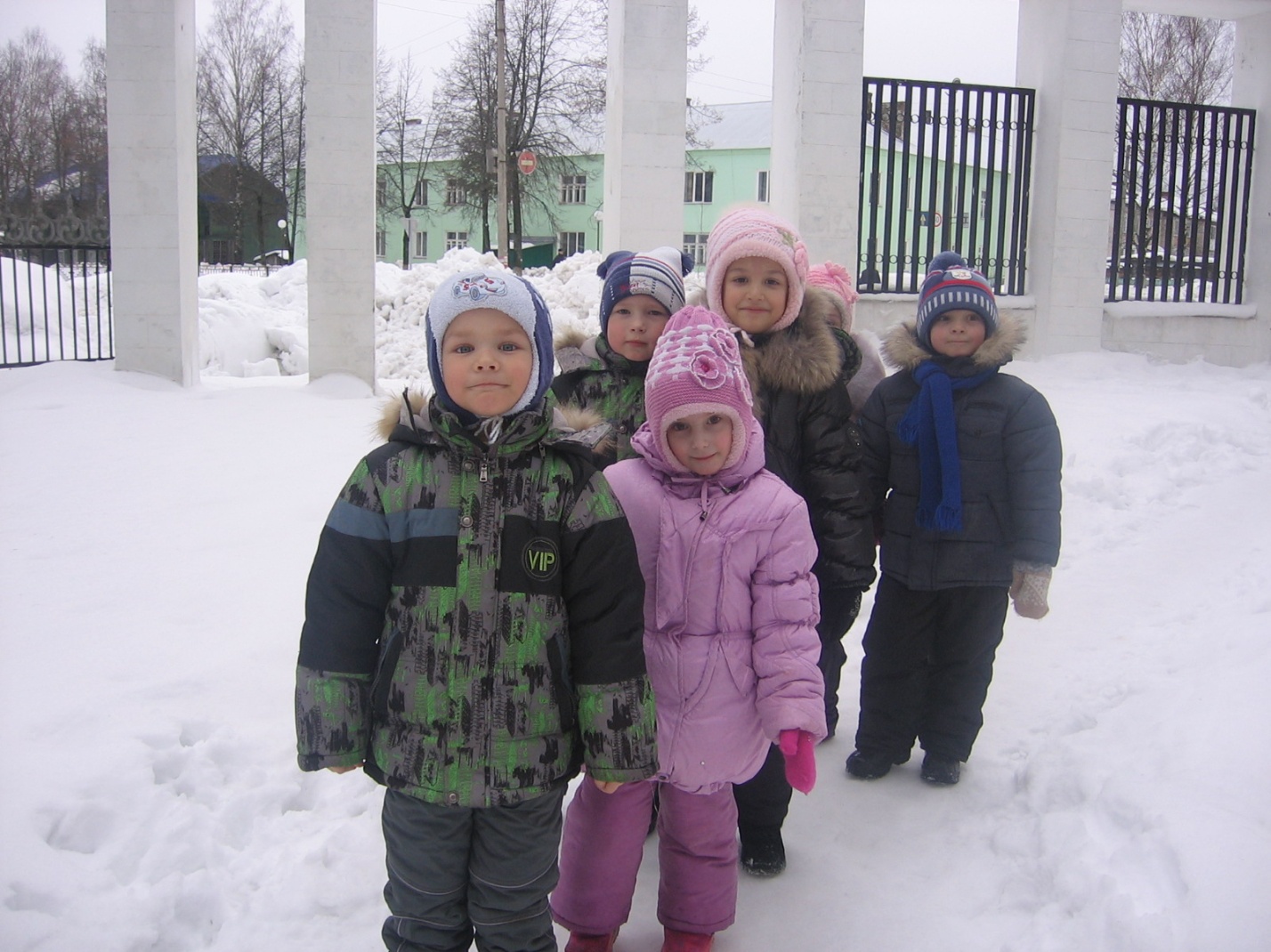 Дел у меня немало – 
Я белым одеялом
Всю землю покрываю,
В лед реки убираю,
Белю поля, дома
Зовут меня… 
(зима)- Молодцы, ребята, правильно это зима. Давайте походим по снегу и послушаем, скрипит он или нет? 
- Почему снег не скрипит в теплую погоду?
- А вот в такую погоду снег лепится, а в какую нет? Подумайте.
- Верно, в большой мороз снег не лепится, а в оттепель, правильно, можно лепить снежки, снеговика. Попробуем?Лепим снеговика.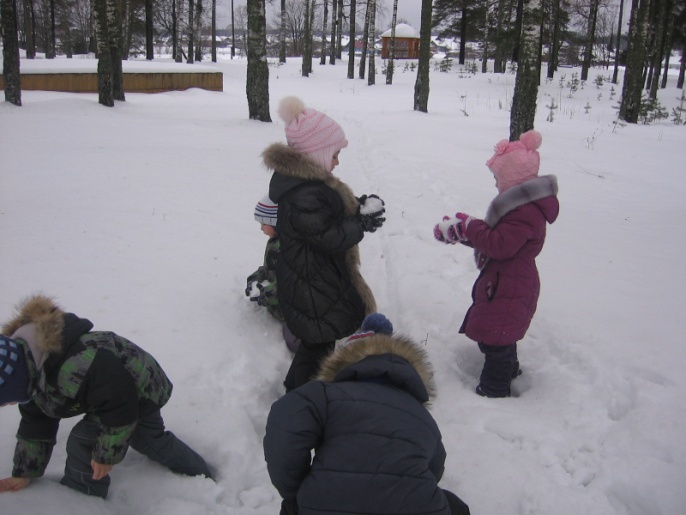 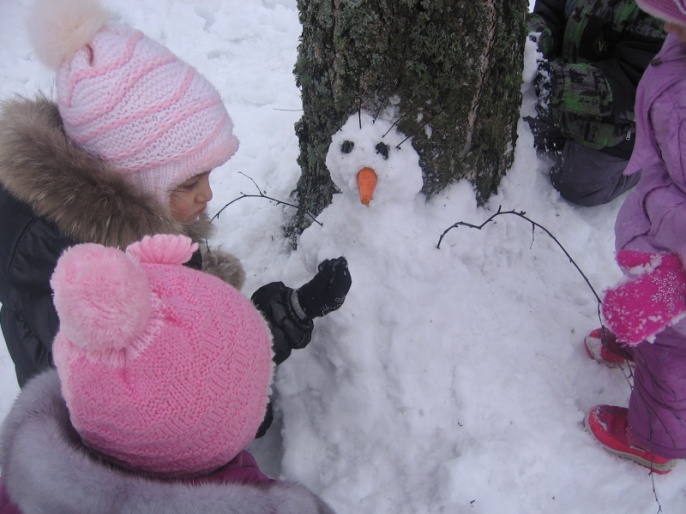 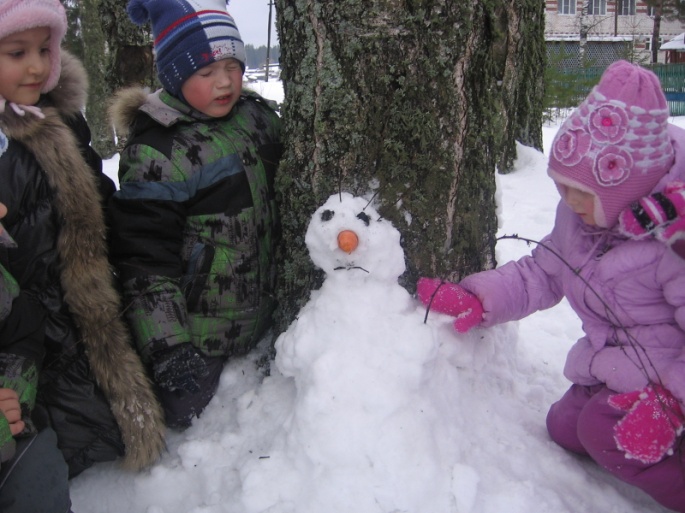 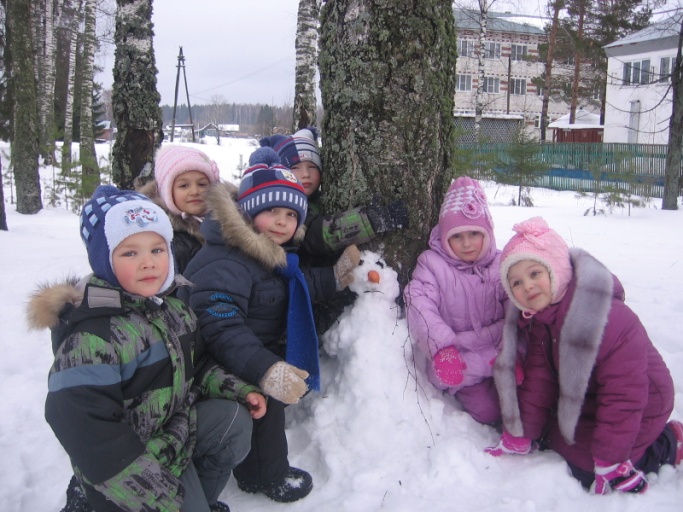 
 Загадка:
Весной – веселит,
Летом – холодит,
Осенью – питает,
Зимой – согревает.(дерево). - Ребята, нас окружают много деревьев, а как их узнать зимой?
- Правильно, по коре, веточкам.Д/и «Узнай по описанию» (узнавание дерева) 
- Как можно узнать березу?
- Да, у березы ствол белый, ветки тонкие, свисают вниз до земли.
У березы, каждый знает,
Ствол зеленый не бывает.О том, какая красивая береза зимой написал замечательное стихотворение С. Есенин. Вот послушайте. Белая береза под моим окном
Принакрылась снегом точно серебром,
На пушистых ветках снежною каймой
Распустились кисти белой бахромой.
И стоит береза в сонной тишине,И горят снежинки в золотом огне.
А заря, лениво обходя кругом,
Обсыпает ветки
Новым серебром.- А где же наша береза?(Дети находят и показывают)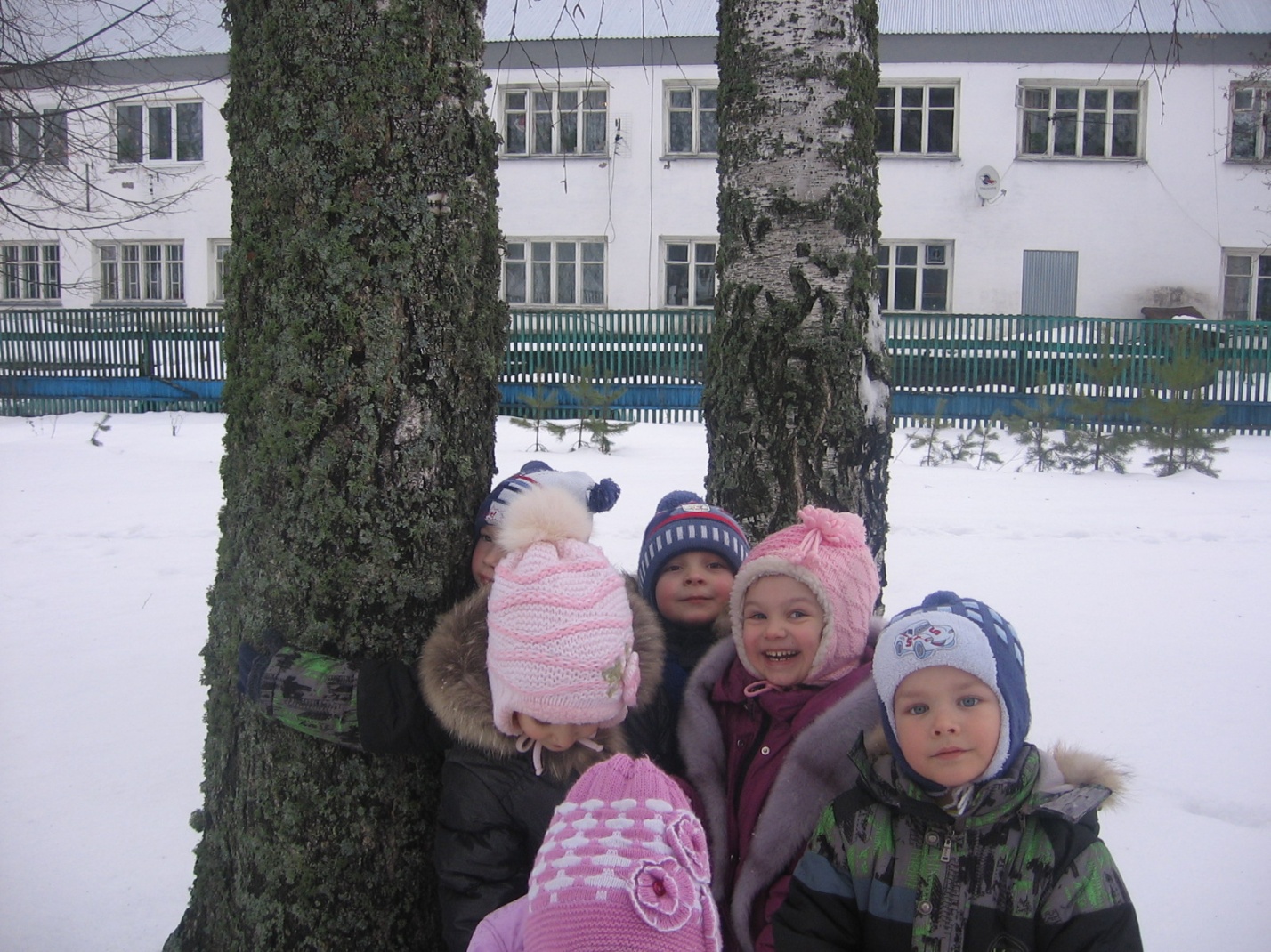 - Как вы думаете, холодно березке зимой?- Ребята, нашу березку от холода защищает береста. Береста - защитный покров дерева. Она состоит из множества мертвых пустых клеток, крепко склеенных друг с другом специальным веществом. Оболочки клеток подверглись процессу опробковения. Благодаря этому, береста как пробка непроницаема для воды и газов. Береста несколько напоминает тонкую книжку со многими слипшимися страницами. Каждая такая страница состоит из множества опробковевших клеток и вырастает в течение одного года. Самые старые слои бересты находятся на поверхности ствола, самые молодые в глубине.-Чем дышит березка зимой? (черточками-чечевичками).  - Еще березку защищают от холода два покрывала: листва и снег, т. ч.  наша березка зимой не мерзнет.А теперь нам пора. Давайте пойдем на наш участок и там поиграем в разные игры.(воспитатель на участке закрепляет знания детей о том, какова зависимость состояния снега от погоды, предлагая им рисовать и печатать на снегу, составлять узоры, отгадывать что напечатано).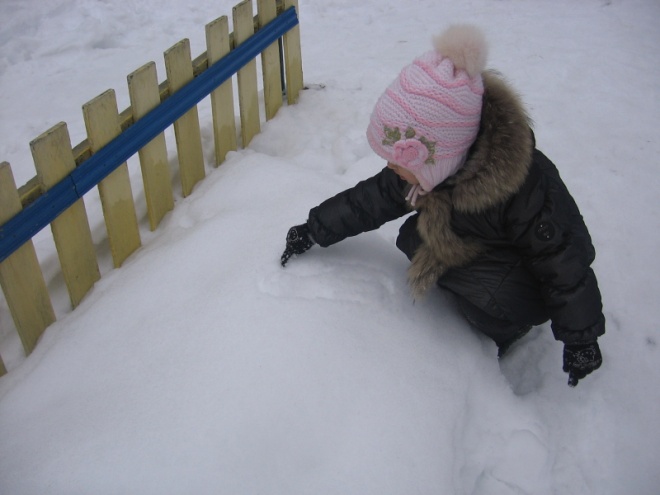 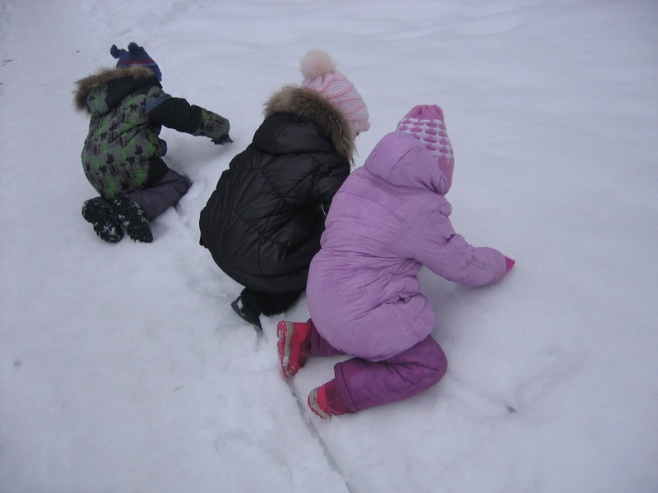 